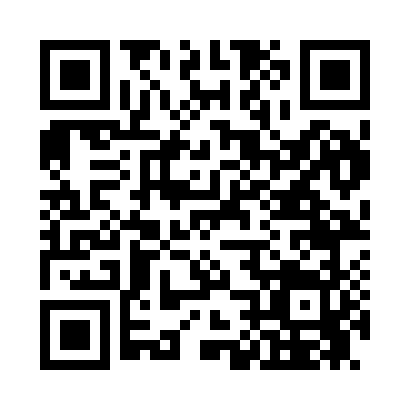 Prayer times for Corsada, South Carolina, USAWed 1 May 2024 - Fri 31 May 2024High Latitude Method: Angle Based RulePrayer Calculation Method: Islamic Society of North AmericaAsar Calculation Method: ShafiPrayer times provided by https://www.salahtimes.comDateDayFajrSunriseDhuhrAsrMaghribIsha1Wed5:176:321:185:008:049:192Thu5:166:311:185:008:059:203Fri5:156:301:185:008:059:214Sat5:146:291:185:008:069:225Sun5:136:281:175:008:079:236Mon5:126:271:175:008:089:247Tue5:106:271:175:008:099:258Wed5:096:261:175:008:099:269Thu5:086:251:175:008:109:2710Fri5:076:241:175:008:119:2811Sat5:066:231:175:008:129:2912Sun5:056:221:175:008:129:3013Mon5:046:221:175:008:139:3114Tue5:036:211:175:008:149:3215Wed5:026:201:175:008:149:3316Thu5:016:201:175:018:159:3417Fri5:006:191:175:018:169:3418Sat5:006:181:175:018:179:3519Sun4:596:181:175:018:179:3620Mon4:586:171:175:018:189:3721Tue4:576:161:175:018:199:3822Wed4:566:161:185:018:199:3923Thu4:566:151:185:018:209:4024Fri4:556:151:185:018:219:4125Sat4:546:141:185:018:219:4226Sun4:546:141:185:028:229:4327Mon4:536:141:185:028:239:4328Tue4:526:131:185:028:239:4429Wed4:526:131:185:028:249:4530Thu4:516:131:185:028:259:4631Fri4:516:121:195:028:259:47